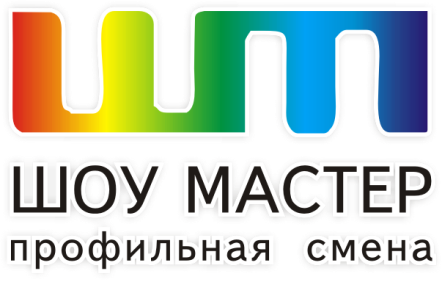 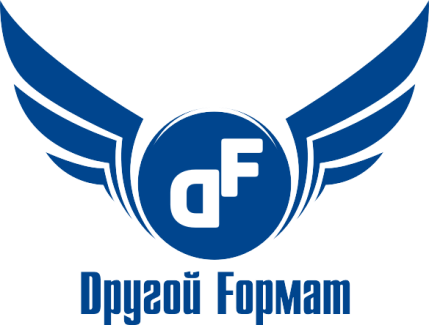 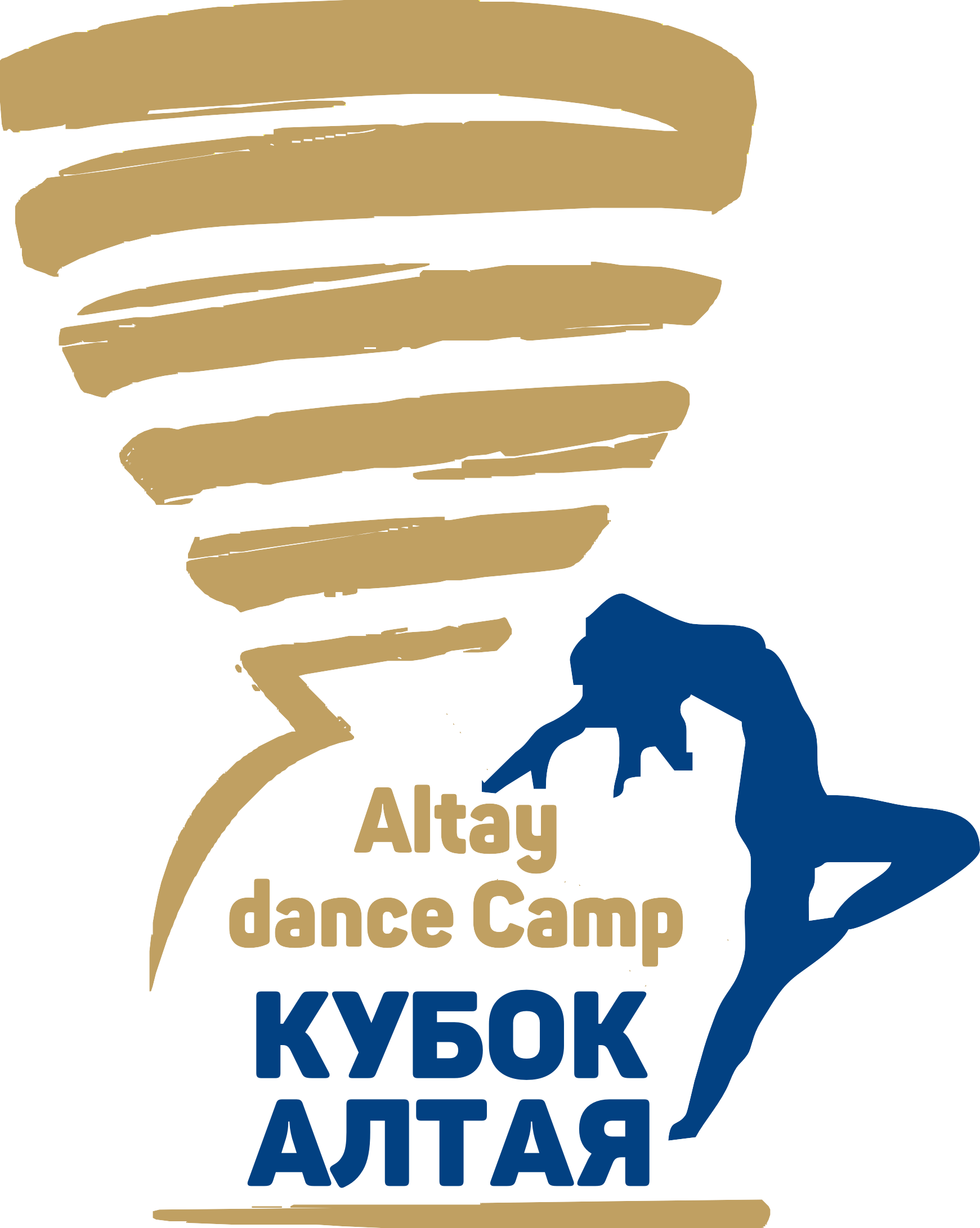 III МЕЖДУНАРОДНЫЙ ТАНЦЕВАЛЬНЫЙ ФЕСТИВАЛЬ ALTAI  DANCE CAMPSUMMER  2017ОБЩИЕ ПОЛОЖЕНИЯIII Международный танцевальный фестиваль «КУБОК АЛТАЯ» проводится в рамках VI международной профильной смены «ШОУ- МАСТЕР» среди хореографических коллективов и отдельных исполнителей из разных регионов России, стран ближнего и дальнего зарубежья, представляющие хореографию различных стилей и направлений. Коллективы как профессиональные, так и самодеятельные (количество участников в коллективе не ограничено). 1.ЦЕЛИ И ЗАДАЧИ ФЕСТИВАЛЯ1.1. Целью III Международного танцевального фестиваля  «КУБОК АЛТАЯ»  среди хореографических коллективов и исполнителей (далее – Фестиваль), является выявление и поддержка одаренных детей и молодежи, развитие современной молодежной культуры посредством популяризации современной хореографии.1.2. Задачи Фестиваля: создание условий для формирования ценности здорового образа жизни в молодежной среде; предоставление возможности начинающим детским и молодежным    коллективам реализовать свой творческий потенциал и повышать  исполнительское мастерство; творческий  обмен  опытом между  танцевальными коллективами;объединение усилий государственных органов и общественных организаций  для поддержки детского и молодежного творчества;укрепление разносторонних связей между творческими коллективами, организациями и учебными заведениями;воспитание чувства патриотизма детей и молодежи;совершенствование качества досуга детей и молодежи.2.СОСТАВ ОРГАНИЗАТОРОВ ФЕСТИВАЛЯОрганизацию и проведение Фестиваля осуществляют совместно центр молодежных проектов [Dругой Fормат] и ООО "ТУР-ПРОГНОЗ"При поддержке: комитета по делам молодежи  администрации Барнаула и центра детского отдыха «Детская Империя Туризма»3.СРОКИ И МЕСТО ПРОВЕДЕНИЯ ФЕСТИВАЛЯ3.1. Дата проведения Фестиваля:  31 мая – 5 июня 2017 года3.2. Место проведения: Горный Алтай – ЦДО «Детская империя «Туризма»      Адрес: Алтайский край, Алтайский район, с.Нижнекаянча, ул.Усть-Уба, д.1ЦДО «Детская Империя Туризма» - это правильно организовано полноценное (пятиразовое) питание, уделяется большое внимание личной гигиене детей, общей чистоте в корпусах и на территории. Также жизнь детей организована по режимным моментам, где тщательно продумываются и проводятся различные мероприятия, способствующие развитию личности ребенка. Имеются бассейн, душ, баня, площадки для занятий в кружках и по интересам, столовая, летняя эстрада, медицинский кабинет, медиа зал. 4. ЭТАПЫ ПРОВЕДЕНИЯ ФЕСТИВАЛЯ1 ЭТАП:  ПОДАТЬ ЗАЯВКУ (до 30 апреля), отправив  на электронную почту:                 email: dovgal-o87@mail.ru (с пометкой «КУБОК АЛТАЯ»)ПО ВОПРОСАМ ОБРАЩАТЬСЯ: Администратор Фестиваля - ДОВГАЛЬ ОЛЬГА   + 7 983 354 2141                                                     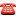  + 7 952 005 1004
  dovgal-o87@mail.ru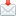 2 ЭТАП: ОПЛАТИТЬ УЧАСТИЕ (до 15 мая)       ООО «Тур-Прогноз», 656049. г.Барнаул, пер.Геблера 30       Директор: Якимова Надежда Константиновна
☎ (3852) 35-33-55, 36-89-00
✉ turprognoz@gmail.com
Оплатив участие, участник имеет  право принять участие в Фестивале в любой номинации и любой возрастной категории. А так же в стоимость входит участие в любом мастер классе!!КОЛИЧЕСТВО МЕСТ ОГРАНИЧЕНО!3 ЭТАП: КОНКУРС «КУБОК АЛТАЯ»дата: 1 – 3 июня 2017 года4 ЭТАП: МАСТЕР-КЛАССЫ  (Все желающие конкурсанты и их руководители могут принять участие и получить сертификат о прохождении уникальных мастер-классов) Мастер-классы проходят по различным направлениям современно хореографии: контемпорари, композиция современного танца, контактная импровизация, джаз и д.р. Члены жюри поделятся своими профессиональными знаниями со всеми желающими хореографами, танцорами и людьми готовыми развиваться в области хореографии.дата: 31 – 4 июня 2017 года5 ЭТАП - ЗАКРЫТИЕ ФЕСТИВАЛЯ. НАГРАЖДЕНИЕ.дата: 4 июня 2017 годаСредства от организационных взносов пойдут на расходы по организации и проведению конкурса-фестиваля.5.СОСТАВ, ПРАВА И ОБЯЗАННОСТИ ОРГКОМИТЕТА ФЕСТИВАЛЯРуководство и проведение Конкурса - Фестиваля осуществляет Оргкомитет (представители организаторов и спонсоры, руководитель режиссерско-постановочной группы), который утверждает положение и программу  проведения Конкурса-Фестиваля, формирует рабочую группу, утверждает состав жюри, рассматривает заявки на участие в Фестивале, утверждает состав его участников, подводит итоги Конкурса-Фестиваля. Оргкомитет Конкурса-Фестиваля оставляет за собой право вносить изменения в отдельные пункты Положения о Фестивале и его программы.  6.СОСТАВ УЧАСТНИКОВ ФЕСТИВАЛЯ6.1. Участниками Фестиваля могут стать все желающие танцевальные коллективыи сольные исполнители, а так же начинающие в области искусства танца, соответствующие программным требованиям настоящего Положения.6.2. Возраст участников Фестиваля до 19 лет (включительно)6.3. В каждой номинации участники распределяются по следующим возрастным категориям:дети до 7 лет7- 9 лет10-13 лет14-16 лет18-19 летсмешанная (от 7 до 19 лет)6.4. Танцевальные формы:соло (1 участник);дуэт или пара (2 участника);миниатюра - малая форма (3-7 участников);ансамбли (8 и более участников)Состав участников в номинациях: соло, дуэт, трио, миниатюра – не меняется!!!!!!6.5. Время композиции: Соло, дуэт — не более  2.00 мин.Малая форма — не более 3.00 мин.Ансамбль и команды — не более 4.00 мин. 6.6. Участник, либо коллектив, имеет право участвовать в нескольких номинациях с условием предоставления отдельной анкеты-заявки на каждую номинацию6.7. В каждой номинации может быть до 10% участников из другой возрастной группы. 6.8. Возраст участников может быть проверен председателем жюри или орг.комитетом
6.9. Замена репертуара разрешена до дня общей регистрации участников, далее она осуществляется по согласованию с оргкомитетом на месте выступления.6.10.Участники  должны иметь:Справку или страховку от клещевого энцефалита (оригинал) Свидетельство о рождении ребенка или паспорт (копия) Медицинскую справку о состоянии здоровья ребенка формы 079У Справку об отсутствии контакта с инфекционными больными (за 3 дня до начала Смены) Страховой медицинский полис (оригинал) Прививочный сертификат (копия) 7. НОМИНАЦИИ ФЕСТИВАЛЯ:7.1. АНСАМБЛЬ (эстрадный, современный, классический, неоклассика, народный, народный (стилизация), бально- спортивный, национальный, детский игровой танец)7.2. СОЛО, ДУЭТ, ТРИО, МИНИАТЮРА (эстрадный, современный, классический, неоклассика, народный, народный (стилизация), бально-спортивный, национальный, детский игровой танец)7.3. SHOW DANCE» (от 7 и старше ).  Танцевальное Шоу - номинация современной хореографии, где  главное – зрелищность, целостность идеи номера, сюжета, музыкального материала, костюмов и хореографии.   (яркое, красочное, захватывающие представление, развлекательная программа).«Street Show» (танцевальное шоу команд Street Dance, с использованием стилей: hip-hop/ house / breaking/ popping / locking и т.д)«Best Show» (танцевальное шоу с использованием эстрадного, современного танца, свободной пластики, стилизации народного танца, восточного танца, бального-спортивного, национального танца  и т.д).7.4. НАЧИНАЮЩИЕ (эстрадный, современный, классический, неоклассика, народный, народный (стилизация), бально- спортивный, национальный, детский игровой танец)7.5. СПЕЦИАЛЬНАЯ НОМИНАЦИЯ:«БУДУЮЩЕЕ АЛТАЯ» - детский игровой танец (свободный стиль)дети до 7 лет«ТАНЦЕВАЛЬНЫЙ БУМ»-конкурс балетмейстерских работсмешанная  (от 7 до 18 лет)«ДЕБЮТ»  (начинающие коллективы)смешанная (от 7 до 18 лет)«ТАНЦЫ НАРОДОВ МИРА» - танцы народов мираОсновные критерии оценки:зрелищность;художественная цельность композиции;стиль, имидж, оригинальность номера;исполнительское мастерство;сценическая культура;наличие костюмов;эмоциональность показательных выступлений шоу – программ; образ (макияж,  прическа, костюм, соответствие  танцевальному направлению);сочетание танцевальных направлений; техника исполнения - точность в технике исполнения, соответствие стилю, уровень сложности, оригинальность, возможности исполнителя, характерные особенностивыбранной техники, качество исполнения;идея и постановочная работа;музыкальность;разнообразие танца и новизна;синхронность;актуальность;артистичность и оформление выступления.7.6. «БАТЛЫ БЕЗ ПРАВИЛ» -  battle танцевальных коллективов - ставит своей целью найти лучшие танцевальный коллектив из числа профессиональных и любительских коллективов, работающие в танцевальных направлениях: эстрадный танец, современный танец (джаз, модерн, контактная импровизация, контемпорари и т.п.), street-dance (хип-хоп, R&B, kramp, cwolk, poploking, poping, loking, electric, buggy,хаус, брейк – данс, восточный танец и т.п.), go-go, чирлидинг и т.д;	Количество участников в коллективе ограничено: минимум 3, максимум 25. Состав команды должен быть неизменным в течение всего конкурса.	1 этап - показательные выступления (шоу), продолжительностью не более 2.30  мин.	2 этап - командные баттлы.	Номинации проводятся поочередно. Проигравшие в битвах (по решению жюри) прекращают 	участие, а победители выходят на следующего соперника, выигравшего другой поединок по 	системе «плэйофф».Основные критерии батла:отсутствие контакта;отсутствие агрессии;приличное поведение на сцене.7.7. «ЦИРКОВОЕ ИСКУССТВО»Номинации:Акробатика (парная, групповая, одинарная. пластическая, партнерская, прыжковая, воздушная);Гимнастика (парная, групповая, одинарная партнерская);Эквилибристика (парная, групповая, одинарная, партнерская (на катушках, ручная, на лестнице и т.д.)); Жонглирование (парное, групповое, одинарное);«Клоунада» - парная, групповая, одинарная - буффонадная, музыкальная, эксцентрика.Основные критерии оценки:степень профессиональности исполнителей; оригинальность образа;сложность трюкового репертуара;современность оформления реквизита, аппаратуры, костюма, прически исполнителя, стилистики грима.7.8. «ТЕАТР МОДЫ / КОСТЮМА»Номинации: «Прет – а – порте» «Исторический костюм»«Летняя одежда»«Парад головных уборов» «Туристическая коллекция» «Авторская коллекция»Основные критерии оценки:костюм; качество изготовленияхудожественный и профессиональный уровень представленной программы;исполнительское мастерство  и артистизм участников;степень оригинальности, драматургия постановок;сценическая культура, реквизит, костюмы, соответствие музыкального   материала.Общее время выступления одной номинации – до 10 минут.ПО ВОПРОСАМ ОБРАЩАТЬСЯ: Администратор Фестиваля - ДОВГАЛЬ ОЛЬГА   + 7 983 354 2141                                                      + 7 952 005 1004
  dovgal-o87@mail.ru7.9. «СВОБОДНЫЙ ЖАНР» - номинация, которая не входит в  номинации, определенные «Положением о проведении Фестиваля». Номинация «свободный жанр» предоставляет безграничную свободу действий – это может быть и изобразительное творчество, и писательский талант, и незаурядные актёрские способности, и кино талант, акробатика.. В общем – любое оригинальное умение.Номинации:восточный танецфламенкоlade danceтрайблспортивная акробатикаспортивная аэробикахудожественная гимнастикачерлидинг  боевые искусствасвадебный танецинструментал – шоуфокус-шоу (фокус)битбоксРЕП-музыканеон-шоувелотриалбаскетбольный фристайлклоуныдрессировщикипантомима и пародииюмор в формате стендаптеатральное творчество (мюзикл, миниатюры, моноспектакль, фольклорный театр,        кукольный театр и др.) народные инструменты (баян, аккордеон)народные инструменты (гитара, домра, балалайка)  струнные инструменты (скрипка, виолончель)духовые инструменты (саксофоны, флейты, кларнеты, трубы)эстрадные инструменты» (ударные, синтезатор, электрогитара и др.)семейный ансамбльи т.д.Основные критерии оценки:зрелищностьхудожественная цельность композициистиль, имидж, оригинальность номераисполнительское мастерствопрофессионализмсоответствие жанруартистизм и уровень сценической культурыналичие костюмовэмоциональность показательных выступлений шоу – программ;образ (макияж,  прическа,  костюм,   соответствие    танцевальному направлению)актуальностьтехника исполненияОбщее время выступления одной номинации – до 10 минутПО ВОПРОСАМ ОБРАЩАТЬСЯ: Администратор Фестиваля - ДОВГАЛЬ ОЛЬГА   + 7 983 354 2141                                                      + 7 952 005 1004
  dovgal-o87@mail.ru7.10.«РИТМЫ УЛИЦ» / street dance / Battle 1х1 - конкурс индивидуальных танцоров (личное первенство - индивидуальные баттлы). Номинации:Breaking 1 X 1 (начинающие)Hip-Hop 1 X 1 (начинающие) Popping 1 X 1 (начинающие)House 1 X 1 (начинающие)Dancehall 1 X 1 (начинающие)Vogue 1 X 1 (начинающие)Krump 1 X 1 (начинающие)и др..1 этап - показательное выступление / продолжительность не более 1,30  мин.2 этап - battleBattle проводятся поочередно. Проигравшие в битвах (по решению жюри) прекращают участие, а победители выходят на следующего соперника, выигравшего другой поединок по системе «плэйофф».Основные критерии оценки:сценичность (пластика, костюм, культура исполнения);сложность;акробатика, поддержка;синхронность;разнообразие движений и танцевального рисунка;  ритмичность;артистичность;музыкальность;имидж — самовыражение, презентация, выражение задуманной идеи в композиции; зрелищность;  исполнительское мастерство коллектива; артистичность и оформление выступления;техника исполнения — точность в технике исполнения, соответствие стилю, уровень сложности, оригинальность, возможности исполнителя, характерные особенности выбранной техники, качество исполнения, школа;композиция - соответствие заданной теме, выбор произведения, грамотность постановки, выдержанность лексики.В батлах:отсутствие контакта;отсутствие агрессии;приличное поведение на сценеПО ВОПРОСАМ ОБРАЩАТЬСЯ: Администратор Фестиваля - ДОВГАЛЬ ОЛЬГА   + 7 983 354 2141                                                      + 7 952 005 1004
  dovgal-o87@mail.ru8. УСЛОВИЯ КОНКУРСА-ФЕСТИВАЛЯ8.1. Участник, либо коллектив, имеет право участвовать в нескольких номинациях с условием предоставления отдельной анкеты-заявки на каждую номинацию8.2. В каждой номинации может быть до 10% участников из другой возрастной группы. 8.3.Возраст участников может быть проверен председателем жюри или орг.комитетом
8.4.Замена репертуара разрешена до дня общей регистрации участников, далее она осуществляется по согласованию с оргкомитетом на месте выступления
8.5. Присланные материалы возврату не подлежат.
ВНИМАНИЕ! При превышении допустимого времени жюри имеет право остановить выступление и снизить оценку.8.6. Ответственность за нарушение требований настоящего Положения (в том числе, несоблюдение возрастных ограничений для участников Фестиваля,  искажение данных о возрасте участников в заявках и т.д.) возлагается на руководителя коллектива и на участников.8.7.В целях организации мер по обеспечению техники безопасности и охраны жизни и здоровья участников проводится инструктаж по ТБ руководителем. Организаторы не берут на себя ответственности за несчастные случаи. Медицинская помощь оказывается через службу 03. 9.ФИНАНСОВЫЕ УСЛОВИЯ УЧАСТИЯ9.1. ОПЛАТИТЬ УЧАТИЕ В ПРОЕКТЕ (до 15 мая):ООО «Тур-Прогноз»
656049. г.Барнаул, пер.Геблера 30
☎ (3852) 35-33-55, 36-89-00
✉ turprognoz@gmail.com
Якимова Надежда Константиновна
_______________________________________
❖ Понедельник – Пятница / 10 : 00 – 19 : 00
❖ Суббота – Воскресенье / Выходной9.2. СТОИМОСТЬ УЧАСТИЯ В ПРОЕКТЕ (на человека):     до 30 апреля 2017 года: 14 400 рублей     после 30 апреля 2017 года: 15 500 рублей9.3. В СТОИМОСТЬ ВХОДИТ:участие коллектива в одной номинации, в одной возрастной группеучастие во всех мастер-классахпроживание в 4-6 местных номерах / в благоустроенных летних домиках 5-ти разовое питание в летней столовойтранспортная доставка до лагеря и обратнопешая экскурсия (гора «Обзорная»)медицинская страховкапользование бассейномпедагогическое сопровождениепрограмма Сменыв день заезда в лагерь в стоимость входит обед, ужин и второй ужин, в день отъезда - только завтрак9.4. ОПЛАЧИВАЮТСЯ ДОПОЛНИТЕЛЬНО: экскурсионная программафирменная атрибутика Фестиваля10. ОРГАНИЗАЦИЯ И СУДЕЙСТВО ФЕСТИВАЛЯ10.1.Для профессиональной оценки качества выступления участников Оргкомитетом Фестиваля формируется компетентное жюри. В состав жюри входят известные хореографы, педагоги в области современного танца и танцевальные критики. Подведение итогов проводится после окончания конкурсной программы в отсутствии Оргкомитета и участников Фестиваля. Решения жюри Фестиваля обжалованию и пересмотру не подлежит. 10.2. Свои оценки выступлений участников Фестиваля члены жюри заносят в протоколы, по данным которых подводятся итоги номинаций.10.3. Выступления и работы, не соответствующие Программным требованиям, жюри не оцениваются.10.4. Решения жюри окончательные и пересмотру не подлежат.10.5. Оценочные листы и комментарии членов жюри  являются конфиденциальной информацией, не демонстрируются и не выдаются! 10.6. Каждый коллектив оценивается как за отдельный номер в номинации, так и в целом за всю конкурсную программу. 10.7. За проведением Фестиваля наблюдают независимые эксперты, ведущие критики, журналисты. 11.ФИНАНСИРОВАНИЕ ФЕСТИВАЛЯ11.1.Организационная и финансовая поддержка может оказываться бюджетными и внебюджетными организациями, спонсорами, предпринимателями и меценатами.11.2.Спонсорами Фестиваля могут стать государственные и общественные организации всех уровней, осуществляющие   финансовую поддержку, а также оказывающие техническую, организационную и интеллектуальную помощь в подготовке, организации и проведении Фестиваля.11.3. Оплата всех расходов, связанных с пребыванием на Фестивале участников и сопровождающих их лиц (проезд, питание, проживание) за счет направляющей стороны. 11.4. Финансирование Фестиваля осуществляется за счет бюджетных и внебюджетных средств, взносов спонсоров и предпринимателей, продажи билетов. 12.НАГРАЖДЕНИЕ12.1. Церемония награждения победителей, выступления лучших участников и гостей пройдет на Гала- концерте12.2. Все участники получают дипломы  «Участник Фестиваля»12.3. Победители определяются в каждой возрастной группе по каждой номинации:Лауреаты и дипломанты I, II, III степеней Фестиваля награждаются дипломами и ценными призами исходя из  средств организаторов и спонсоров. Внимание! До Гала-концерта результаты Фестиваля не разглашаются! Награждение победителей и объявление результатов происходит на Гала-концерте.13.ЗАКЛЮЧИТЕЛЬНЫЕ ПОЛОЖЕНИЯ13.1 Оргкомитет вправе вносить в программу Фестиваля изменения (в том числе оперативного характера). 
13.2. Все спорные и конфликтные ситуации, возникающие на Фестивале, разрешаются Оргкомитетом с участием руководителей официальных делегаций. 
13.3. Каждый участник имеет право на речевую рекламу своего спонсора13.4. Организаторы Фестиваля не несут ответственность перед авторами произведений и песен, исполняемых участниками фестиваля – конкурса!13.5. Ознакомить с данным положением участников Фестиваля и  родительский комитет коллектива!!!!!!!!!!!!!13.6.Данное Положение является официальным приглашением на участие в Фестивале.ВНИМАНИЕ! Невыполнение условий настоящего Положения влечет за собой исключение из участия в Фестивале. Возврат денежных взносов не производится!14. ТЕХНИЧЕСКИЕ ТРЕБОВАНИЯ14.1.Фонограммы должны быть высокого качества и предоставлены на электронном носителе (в формате  AVI, MP3). Обязательно указать название коллектива и номинацию14.2. Партитура программы с техническими работниками сцены, звукорежиссером и представителем команды расписывается заранее (во время репетиции)14.3.Разрешается использование любых аксессуаров, имеющих отношение к танцу14.4.ЗАПРЕЩАЕТСЯ использование пиротехнических средства в выступлениях, курение, использование открытого огня и опасных предметов для жизни14.5.Служба охраны и безопасности осуществляет контрольно-пропускной режим и общую охрану площадок Фестиваля. В целях безопасности, вход на все мероприятия для участников Фестиваля, осуществляется только при наличии бейджа.14.6. За каждым коллективом закрепляется волонтер, назначенный Оргкомитетом. 15. КОНТАКТНАЯ ИНФОРМАЦИЯ❶  Руководитель, продюссер Фестиваля - Стреляева Татьяна Васильевна     ☎   + 7 (913) 028 0414❷  Координатор, режиссер, продюсер, ведущий  Фестиваля - Варламов Валерий Аркадьевич     ☎    + 7 (963) 536 6000❸  Администратор Фестиваля - Довгаль Ольга Владимировна     ☎    + 7 (983) 354 2141❹  Администратор (ТРАНСФЕР - ПРОЖИВАНИЕ – ПИТАНИЕ) -  Кузнецова Елена    ☎    + 7 (913) 023 5287  ❺  Командир педотряда  - Коломеец Илья     ☎    +7 (913) 225 8915❻ Директор ООО «Тур-Прогноз» - Якимова Надежда Константиновна      ☎ (3852) 35-33-55, 36-89-00      ✉ turprognoz@gmail.com

Вас заинтересовал наш Фестиваль, но остались вопросы?ЗВОНИТЕ! Мы обязательно ответим!УДАЧИ НА КОНКУРСНЫХ ВЫСТУПЛЕНИЯХ!И хорошего вам отдыха!!✪ [DF] – ГАРАНТИЯ КАЧЕСТВА✪ [DF]  - отдыхайте вместе с нами!))
✪ Команда [DF] позиционируется как одна из ведущих, активно развивающихся и наиболее опытных организаций развлекательной сферы города Барнаула✪ Команда [DF] это команда профессионалов в сфере организации мероприятий различных форматов: корпоративных праздников, открытий, розыгрышей, концертов, вечеринок и прочих событий позиционируется как одна из ведущих, активно развивающихся и наиболее опытных организаций развлекательной сферы города Барнаула
✪ [DF] - самая динамичная часть нового поколения
✪ [DF] - это новая молодежная волна
✪Интересно, весело, креативно – это [DF]
✪Нестандартность мышления – это [DF]
✪Хочешь быть всегда впереди – будь с [DF]Приложение 1 III Международный танцевальный фестиваль «КУБОК АЛТАЯ»31 мая – 5 июня 2017г., Горный Алтай – ЦДО «Детская империя «Туризма»ЗАЯВКАЗаполнив и отослав заявку-анкету, я даю согласие на обработку персональных данных,  содержащихся в этой заявке (фамилия, имя, отчество, дата рождения, название коллектива и название учреждения, контактный телефон) в соответствии с требованием Федерального закона № 152-ФЗ «О персональных данных» в целях организации, проведения,  подведения  итогов Фестиваля «КУБОК АЛТАЯ».Прошу прекратить обработку персональных данных по достижению целей  и завершению  сроков конкурса.*Название коллектива / ФИО ________________________________________________________* Название учреждения: _____________________________________________________________*Номинация________________________________________________________________________*Возрастная категория: _____________________________________________________________
*Количество участников: ____________________________________________________________* Конкурсная программа (Название номера, продолжительность номера. Заполнять с учётом порядка исполнения)
1.  ________________________________________________________    _________________  (мин)
2.  ________________________________________________________     _________________  (мин)
*ФИО преподавателя и балетмейстера          ________________________________________________________________________________________ * Контактная информация: телефон моб. (обязательно) ______________________________________________________________e-mail _________________________________________________________________________________почтовый адрес ________________________________________________________________________ВНИМАНИЕ РУКОВОДИТЕЛЕЙ!! Программа Фестиваля, протоколы, наградной материал заполняется на основании присланных вами заявок!!!Правильно оформленная заявка высылается  администратору  Фестиваля, на электронный адрес: dovgal-o87@mail.ruЗАЯВКА                                              Список группы детей, выезжающих на III МЕЖДУНАРОДНЫЙ ТАНЦЕВАЛЬНЫЙ ФЕСТИВАЛЬ КУБОК АЛТАЯВ рамках профильной смены «ШОУ-МАСТЕР» в центр детского отдыха «Детская империя Туризма», с 31.05.17 по 05.06.17Руководитель коллектива    _______________   /_____________________/                                                          подпись          расшифровка (Ф.И.О.)Руководитель учреждения     _______________   /_____________________/                                                         подпись               расшифровка (Ф.И.О.)                                            Печать учебного заведения                                                            «            »  _____________2017 год №Ф.И.О(ребенка)ПАСПОРТНЫЕ ДАННЫЕДАТА РОЖДЕНИЯДОМАШНИЙ АДРЕСФИОРОДИТЕЛЕЙ(мама или папа)И ТЕЛЕФОН(мобильный,домашний и рабочий)1.2.